2017年初级护师考试大纲-妇产科护理学单元细目要点要求科目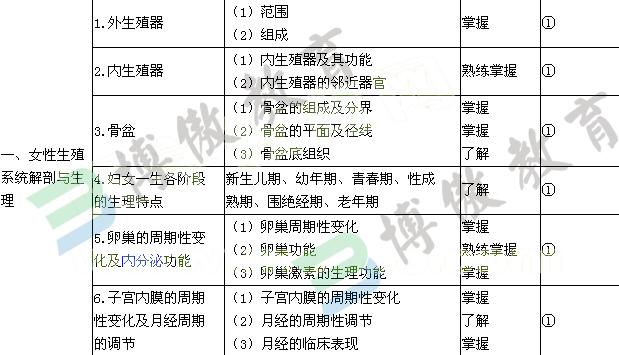 二、妊娠期妇女的护理1.妊娠生理（1）受精与着床
（2）胎儿附属物的形成与功能
（3）胎儿发育及生理特点了解
掌握
掌握①二、妊娠期妇女的护理2.妊娠期母体变化（1）生理变化
（2）心理变化熟练掌握
掌握①二、妊娠期妇女的护理3.妊娠诊断（1）早期妊娠诊断
（2）中晚期妊娠诊断掌握②二、妊娠期妇女的护理4.胎产式、胎先露、胎方位（1）胎产式
（2）胎先露
（3）胎方位掌握①二、妊娠期妇女的护理5.产前检查（1）病史
（2）身体评估
（3）心理社会评估
（4）高危因素评估掌握
掌握
掌握
了解①
③
①
①二、妊娠期妇女的护理6.妊娠期常见症状及其护理（1）临床表现
（2）护理措施掌握③三、分娩期妇女的护理1.影响分娩的因素
　（1）产力
（2）产道
（3）胎儿
（4）精神心理状态熟练掌握①
①
①
②三、分娩期妇女的护理2.正常分娩妇女的护理（1）枕先露的分娩机制
（2）先兆临产
（3）临产诊断
（4）产程分期
（5）产程护理掌握
熟练掌握
熟练掌握
熟练掌握
熟练掌握①
②
②
②
③四、产褥期的妇女护理1.产褥期母体变化（1）产褥期妇女的生理调适
（2）产褥期妇女的心理调适熟练掌握
掌握①四、产褥期的妇女护理2.产褥期妇女的护理（1）临床表现医学考试在线
（2）辅助检查
（3）护理措施熟练掌握
掌握
熟练掌握③
②
③四、产褥期的妇女护理3.母乳喂养（1）母乳喂养的优点
（2）母乳喂养指导掌握①
③五、新生儿保健1.正常新生儿的生理解剖特点与护理（1）正常新生儿的生理特点
（2）护理措施掌握
熟练掌握①
③五、新生儿保健2.婴儿抚触（1）婴儿抚触的目的
（2）婴儿抚触的手法掌握①
③六、胎儿宫内窘迫及新生儿窒息的护理1.胎儿宫内窘迫的护理
　（1）病因、病理
（2）临床表现
（3）辅助检查
（4）治疗要点
（5）护理措施了解
掌握
了解
掌握
熟练掌握①
③
②
②
③六、胎儿宫内窘迫及新生儿窒息的护理2.新生儿窒息的护理（1）病因、病理
（2）临床表现
（3）辅助检查
（4）治疗要点
（5）护理措施了解
掌握
了解
掌握
熟练掌握①
③
②
②
③七、妊娠期并发症妇女的护理1.流产（1）病因、病理
（2）临床表现
（3）辅助检查
（4）治疗要点
（5）护理措施了解
掌握
了解
掌握
熟练掌握①
③
②
②
③七、妊娠期并发症妇女的护理2.异位妊娠（1）病因、病理
（2）临床表现
（3）辅助检查
（4）治疗要点
（5）护理措施掌握
掌握
了解
熟练掌握
熟练掌握①
③
②
②
③七、妊娠期并发症妇女的护理3.妊娠高血压综合征（1）病因、病理
（2）临床表现及分类
（3）辅助检查
（4）治疗要点
（5）护理措施掌握
熟练掌握
掌握
熟练掌握
熟练掌握①
③
②
②
③七、妊娠期并发症妇女的护理4.前置胎盘（1）病因医学考试在线（2）临床表现及分类
（3）辅助检查
（4）治疗要点
（5）护理措施掌握
熟练掌握
了解
掌握
熟练掌握①
③
②
②
③七、妊娠期并发症妇女的护理5.胎盘早期剥离（1）病因、病理
（2）临床表现
（3）辅助检查
（4）治疗要点
（5）护理措施掌握
熟练掌握
了解
熟练掌握
熟练掌握①
③
②
②
③七、妊娠期并发症妇女的护理6.早产（1）病因
（2）临床表现
（3）治疗要点
（4）护理措施了解
掌握
掌握
熟练掌握①
③
②
③七、妊娠期并发症妇女的护理7.过期妊娠（1）病因、病理
（2）治疗要点
（3）护理措施了解
掌握
熟练掌握①
②
③七、妊娠期并发症妇女的护理8.羊水量异常

　羊水量过多
（1）病因
（2）临床表现
（3）治疗要点
（4）护理措施
了解
熟练掌握
掌握
熟练掌握
①
③
②
③七、妊娠期并发症妇女的护理8.羊水量异常

　羊水量过少
（1）病因
（2）临床表现
（3）治疗要点
（4）护理措施
了解
熟练掌握
掌握
熟练掌握
①
③
②
③八、妊娠期合并症妇女的护理1.心脏病（1）心脏病与妊娠的相互影响
（2）临床表现
（3）辅助检查
（4）治疗要点
（5）护理措施掌握
掌握
了解
了解
熟练掌握①
③
②
②
③八、妊娠期合并症妇女的护理2.病毒性肝炎（1）病毒性肝炎与妊娠的相互影响
（2）辅助检查
（3）治疗要点
（4）护理措施掌握

了解
了解
熟练掌握①

②
②
③八、妊娠期合并症妇女的护理3.糖尿病（1）糖尿病与妊娠的相互影响
（2）辅助检查
（3）治疗要点
（4）护理措施掌握
了解
了解
熟练掌握①
②
②
③八、妊娠期合并症妇女的护理4.贫血（1）贫血与妊娠的相互影响
（2）辅助检查
（3）治疗要点
（4）护理措施掌握
了解
了解
熟练掌握①
②
②
③九、异常分娩的护理1.产力异常（1）分类
（2）产力异常的病因
（3）临床表现
（4）对母儿的影响
（5）治疗原则
（6）护理措施掌握
熟练掌握
熟练掌握
熟练掌握
掌握
熟练掌握①
①
③
②
②
③九、异常分娩的护理2.产道异常（1）骨产道异常的临床表现
（2）软产道异常的临床表现
（3）对母儿的影响
（4）治疗要点
（5）护理措施掌握
掌握
掌握
掌握
熟练掌握③
③
②
②
③九、异常分娩的护理3.胎位、胎儿发育异常（1）持续性枕后位、枕横位临床表现
（2）臀先露的治疗要点
（3）胎儿发育异常掌握

了解
了解③

②
②十、分娩期并发症妇女的护理1.胎膜早破（1）概念
（2）病因
（3）临床表现与并发症
（4）辅助检查
（5）对母、儿影响
（6）预防医学考试在线
（7）治疗要点
（8）护理措施熟练掌握
掌握
熟练掌握
掌握
掌握
了解
了解
掌握①
①
③
②
②
③
②
③十、分娩期并发症妇女的护理2.产后出血（1）概念
（2）病因
（3）临床表现
（4）治疗要点
（5）预防
（6）护理措施熟练掌握
熟练掌握
熟练掌握
熟练掌握
熟练掌握
熟练掌握①
①
③
②
③
③十、分娩期并发症妇女的护理3.羊水栓塞（1）概念
（2）临床表现与并发症
（3）治疗要点
（4）护理措施掌握
掌握
掌握
熟练掌握①
③
②
③十一、产后并发症妇女的护理1.产褥感染（1）概念
（2）病因
（3）临床表现
（4）治疗要点
（5）护理措施熟练掌握
熟练掌握
熟练掌握
熟练掌握
熟练掌握①
①
③
②
③十一、产后并发症妇女的护理2.晚期产后出血（1）概念
（2）病因
（3）临床表现
（4）治疗要点
（5）护理措施掌握
掌握
掌握
掌握
熟练掌握①
①
③
②
③十一、产后并发症妇女的护理3.产后心理障碍（1）概念
（2）病因
（3）临床表现
（4）治疗要点
（5）护理措施
　了解
了解
掌握
了解
掌握①
①
③
②
③十二、妇科护理病历妇科护理病历（1）病史采集方法
（2）病史内容
（3）身体评估
（4）心理社会评估
（5）护理计划掌握
掌握
熟练掌握
了解
掌握①
②
③
③
③十三、女性生殖系统炎症病人护理1.概述（1）女性生殖器官自然防御功能
（2）病原体
（3）传播途径掌握
了解
了解①十三、女性生殖系统炎症病人护理2.外阴部炎症外阴炎
（1）病因
（2）临床表现
（3）治疗要点
（4）护理措施
掌握
掌握
掌握
熟练掌握
①
③
②
③十三、女性生殖系统炎症病人护理2.外阴部炎症前庭大腺炎
（1）病因
（2）临床表现
（3）治疗要点
（4）护理措施
了解
掌握
掌握
熟练掌握
①
③
②
③十三、女性生殖系统炎症病人护理3.阴道炎症滴虫阴道炎医学考试在线搜集整理
（1）病因及发病机制
（2）临床表现
（3）辅助检查
（4）治疗要点
（5）护理措施
掌握
熟练掌握
了解
掌握
熟练掌握
①
③
②
②
③十三、女性生殖系统炎症病人护理3.阴道炎症外阴阴道假丝酵母菌病
（1）病因及发病机制
（2）临床表现
（3）辅助检查
（4）治疗要点
（5）护理措施
掌握
掌握
了解
了解
熟练掌握
①
③
②
②
③十三、女性生殖系统炎症病人护理3.阴道炎症老年性阴道炎
（1）病因及发病机制
（2）临床表现
（3）治疗要点
（4）护理措施
掌握
掌握
了解
熟练掌握
①
③
②
③十三、女性生殖系统炎症病人护理4.子宫颈炎症（1）病因
（2）病理
（3）临床表现
（4）治疗要点
（5）护理措施掌握
掌握
熟练掌握
掌握
熟练掌握①
①
③
②
③十三、女性生殖系统炎症病人护理5.盆腔炎症急性盆腔炎
（1）病因
（2）临床表现
（3）治疗要点
（4）护理措施
掌握
熟练掌握
掌握
熟练掌握
①
③
②
③十三、女性生殖系统炎症病人护理5.盆腔炎症慢性盆腔炎
（1）病因
（2）病理
（3）临床表现
（4）治疗要点
（5）护理措施
掌握
了解
掌握
掌握
熟练掌握
①
①
③
②
③十三、女性生殖系统炎症病人护理6.尖锐湿疣（1）病因及感染途径
（2）临床表现
（3）治疗要点
（4）护理措施掌握
掌握
了解
掌握①
③
②
③十三、女性生殖系统炎症病人护理7.淋病（1）病因及感染途径
（2）临床表现
（3）治疗要点
（4）护理措施掌握①
③
②
③十三、女性生殖系统炎症病人护理8.梅毒（1）病因及感染途径
（2）临床表现
（3）治疗要点
（4）护理措施掌握①
③
②
③十三、女性生殖系统炎症病人护理9.获得性免疫缺陷综合征（1）病因及感染途径
（2）临床表现
（3）治疗要点
（4）护理措施熟练掌握
了解
了解
掌握①
③
②
③十四、月经失调病人护理
　1.功能失调性子宫出血（1）病因及发病机制
（2）临床表现
（3）辅助检查
（4）治疗要点
（5）护理措施掌握
掌握
掌握
掌握
熟练掌握①
③
②
②
③十四、月经失调病人护理
　2.闭经（1）病因及发病机制
（2）辅助检查
（3）治疗要点
（4）护理措施掌握
了解
了解
了解①
②
②
③十四、月经失调病人护理
　3.痛经（1）病因及发病机制
（2）临床表现
（3）治疗要点
（4）护理措施了解
掌握
了解
掌握①
③
②
③十四、月经失调病人护理
　4.围绝经期综合征（1）病因及发病机制
（2）临床表现
（3）治疗要点
（4）护理措施掌握
掌握
掌握
熟练掌握①
③
②
③十五、妊娠滋养细胞疾病病人的护理1.葡萄胎（1）概述
（2）病理改变
（3）临床表现
（4）辅助检查
（5）治疗要点
（6）护理措施了解
了解
熟练掌握
了解
掌握
熟练掌握①
①
③
②
②
③十五、妊娠滋养细胞疾病病人的护理2.侵蚀性葡萄胎（1）概述
（2）病理改变
（3）临床表现
（4）辅助检查
（5）治疗要点
（6）护理措施了解
掌握
熟练掌握
了解
了解
熟练掌握①
①
③
②
②
③十五、妊娠滋养细胞疾病病人的护理3.绒毛膜癌（1）概述
（2）病理改变
（3）临床表现
（4）辅助检查
（5）治疗要点
（6）护理措施了解
了解
掌握
掌握
掌握
熟练掌握①
①
③
②
②
③十五、妊娠滋养细胞疾病病人的护理4.化疗病人的护理（1）常用药物的种类
（2）化疗药物的作用机制
（3）常见的化疗副反应
（4）化疗前准备
（5）化疗中的护理
（6）化疗副反应的护理了解
掌握
熟练掌握
熟练掌握
熟练掌握
熟练掌握①
①
③
③
③
③十六、妇科腹部手术病人的护理1.妇科腹部手术病人的一般护理（1）妇科腹部手术种类
（2）手术前准备
（3）手术日护理
（4）手术后护理掌握
熟练掌握
熟练掌握
熟练掌握①
③
③
③十六、妇科腹部手术病人的护理2.子宫颈癌（1）概述
（2）病因
（3）正常宫颈上皮生理
（4）病理改变
（5）临床表现
（6）辅助检查
（7）治疗要点
（8）护理措施了解
掌握
了解
了解
掌握
掌握
掌握
熟练掌握①
①
①
①
③
②
②
③十六、妇科腹部手术病人的护理3.子宫肌瘤（1）概述
（2）病因
（3）病理
（4）分类
（5）临床表现
（6）辅助检查
（7）治疗要点
（8）护理措施了解
掌握
了解
掌握
熟练掌握
掌握
掌握
熟练掌握①
①
①
①
③
②
②
③十六、妇科腹部手术病人的护理4.子宫内膜癌（1）概述
（2）病因
（3）病理
（4）临床表现
（5）辅助检查
（6）治疗要点
（7）护理措施了解
了解
了解
熟练掌握
了解
掌握
熟练掌握①
①
①
③
②
②
③十六、妇科腹部手术病人的护理5.卵巢肿瘤（1）概述
（2）组织学分类
（3）常见卵巢肿瘤的病理改变
（4）临床表现医学考试在线搜集整理
（5）卵巢肿瘤的并发症
（6）辅助检查
（7）治疗要点
（8）护理措施了解
了解
了解
掌握
熟练掌握
了解
掌握
熟练掌握①
①
①
③
③
②
②
③十六、妇科腹部手术病人的护理6.子宫内膜异位症（1）概述
（2）病因及发病机制
（3）病理改变
（4）临床表现
（5）辅助检查
（6）治疗要点
（7）护理措施了解
掌握
了解
掌握
了解
了解
熟练掌握①
①
①
③
②
②
③十七、外阴、阴道手术病人的护理1.外阴、阴道手术病人的一般护理（1）外阴、阴道手术种类
（2）手术前准备
（3）手术后护理掌握
熟练掌握
熟练掌握①
③
③十七、外阴、阴道手术病人的护理2.外阴癌（1）概述
（2）病因
（3）病理改变
（4）临床表现
（5）辅助检查
（6）治疗要点
（7）护理措施了解
了解
了解
掌握
了解
了解
熟练掌握①
①
①
③
②
②
③十七、外阴、阴道手术病人的护理3.外阴、阴道创伤（1）病因
（2）临床表现
（3）治疗要点
（4）护理措施掌握
掌握
掌握
熟练掌握①
③
②
③十七、外阴、阴道手术病人的护理4.子宫脱垂（1）概述
（2）病因
（3）临床表现
（4）治疗要点
（5）护理措施了解
掌握
掌握
掌握
熟练掌握①
①
③
②
③十七、外阴、阴道手术病人的护理5.尿瘘（1）概述
（2）病因
（3）临床表现
（4）辅助检查
（5）治疗要点
（6）护理措施了解
了解
掌握
了解
掌握
熟练掌握①
①
③
②
②
③十八、不孕症妇女护理1.不孕症（1）病因及发病机制
（2）辅助检查
（3）治疗要点
（4）护理措施掌握
掌握
了解
掌握①
②
②
③十八、不孕症妇女护理2.辅助生殖技术及护理（1）人工受精
（2）体外受精及胚胎移植
（3）配子输卵管内移植
（4）配子宫腔内移植
（5）并发症
（6）护理措施掌握
了解
了解
了解
了解
掌握①
①
①
①
③
③十九、计划生育妇女的护理1.避孕方法及护理（1）工具避孕
（2）药物避孕
（3）其他避孕方法掌握①十九、计划生育妇女的护理2.终止妊娠方法及护理（1）早期妊娠终止方法及护理
（2）中期妊娠终止方法及护理掌握③十九、计划生育妇女的护理3.女性绝育方法及护理（1）经腹输卵管结扎术
（2）经腹腔镜输卵管绝育术了解③二十、妇女保健妇女保健（1）妇女保健工作的目的和意义
（2）妇女保健工作的组织机构和工作方法
（3）妇女病普查普治及劳动保护了解
了解

掌握①
①

①二十一、妇产科常用护理技术1.会阴擦洗/冲洗掌握③二十一、妇产科常用护理技术2.阴道灌洗掌握③二十一、妇产科常用护理技术3.会阴热敷掌握③二十一、妇产科常用护理技术4.阴道、宫颈上药掌握③二十二、妇产科诊疗及手术病人护理1.阴道及宫颈细胞学检查掌握②二十二、妇产科诊疗及手术病人护理2.子宫颈活体组织检查掌握②二十二、妇产科诊疗及手术病人护理3.诊断性刮宫术了解③二十二、妇产科诊疗及手术病人护理4.输卵管畅通术了解③二十二、妇产科诊疗及手术病人护理5.阴道后穹窿穿刺术了解③二十二、妇产科诊疗及手术病人护理6.内窥镜检查术（1）阴道镜检查
（2）宫腔镜检查
（3）腹腔镜检查了解②二十二、妇产科诊疗及手术病人护理7.会阴切开缝合术掌握③二十二、妇产科诊疗及手术病人护理8.胎头吸引术了解③二十二、妇产科诊疗及手术病人护理9.人工剥离胎盘术掌握③二十二、妇产科诊疗及手术病人护理10.产钳术了解③二十二、妇产科诊疗及手术病人护理11.剖宫产术掌握③